Prosincové psaní velkých písmenDovedete rozhodnout, jaká písmena patří na označená místa v textu? Nevíte si s něčím rady? Zkuste najít nápovědu ve videích: Psaní názvů klášterů a kostelů; Velká písmena v názvech osob; Velká písmena v názvech svátků; Psaní velkých písmen IPracovní list pro žáky, kteří si z jakýchkoli důvodů potřebují procvičit psaní velkých písmen.  Pracovní list je možné využít také k přípravě na přijímací zkoušky ke studiu na víceletých gymnáziích i čtyřletých oborech středních škol, stejně tak ho mohou využít budoucí maturanti. _________________________________________________Počátek prosince hrál významnou roli v životě F/francouzského panovníka Napoleona B/bonaparta. 2. prosince 1804 se nechal korunovat F/francouzským císařem, když několik měsíců předtím připojil k Francii l/Ligurskou r/Republiku, kterou sám v roce 1797 založil na území bývalé j/Janovské r/Republiky. Ligurská r/Republika patřila mezi tzv. s/Sesterské republiky, což bylo obecné označení pro nově ustanovované státy na přelomu 18. a 19. století pod ochranou Francie. První takovou republikou byla v roce 1795 b/Batávská r/Republika, která vznikla po obsazení h/Holandska. Souběžně začaly vznikat podobné republiky v s/Severní Itálii. Jejich samostatnost byla formální, na svém území měly jednotky f/Francouzské armády. Podobně existovala na území Švýcarska h/Helvétská r/Republika. Existence těchto republik byla krátká, přetrvaly jen několik let.Rok poté, 2. prosince 1805, se nedaleko j/Jihomoravského Slavkova střetla r/Rakouská a r/Ruská vojska s n/Napoleonovou armádou. Bitva, ve které Napoleon své soupeře drtivě porazil, měla vliv na další e/Evropské dění, zejména ve s/Střední Evropě a s/Severní Itálii. Rakousko přišlo o t/Tyrolsko, v/Vorarlbersko, b/Benátsko, i/Istrii a další území. Necelý rok po bitvě zanikla s/Svatá ř/Říše ř/Římská, c/Císař František tak byl už jen c/Císařem r/Rakouským. Bitvu u Slavkova považují váleční historici za jeden z vrcholů vojenských taktických dovedností. Napoleon se  zařadil po bok slavných vojevůdců minulosti – například k/Kartagince h/Hannibala nebo m/Makedonského s/Stratéga Alexandra v/Velikého.ŘešeníPočátek prosince hrál významnou roli v životě francouzského panovníka Napoleona Bonaparta. 2. prosince 1804 se nechal korunovat francouzským císařem, když několik měsíců předtím připojil k Francii Ligurskou republiku, kterou sám v roce 1797 založil na území bývalé Janovské republiky. Ligurská republika patřila mezi tzv. sesterské republiky, což bylo obecné označení pro nově ustanovované státy na přelomu 18. a 19. století pod ochranou Francie. První takovou republikou byla v roce 1795 Batávská republika, která vznikla po obsazení Holandska. Souběžně začaly vznikat podobné republiky v severní Itálii. Jejich samostatnost byla formální, na svém území měly jednotky francouzské armády. Podobně existovala na území Švýcarska Helvétská republika. Existence těchto republik byla krátká, přetrvaly jen několik let.Rok poté, 2. prosince 1805, se nedaleko jihomoravského Slavkova střetla rakouská a ruská vojska s Napoleonovou armádou. Bitva, ve které Napoleon své soupeře drtivě porazil, měla vliv na další evropské dění, zejména ve střední Evropě a severní Itálii. Rakousko přišlo o Tyrolsko, Vorarlbersko, Benátsko, Istrii a další území. Necelý rok po bitvě zanikla Svatá říše římská, císař František tak byl už jen císařem rakouským. Bitvu u Slavkova považují váleční historici za jeden z vrcholů vojenských taktických dovedností. Napoleon se zařadil po bok slavných vojevůdců minulosti – například Kartagince Hannibala nebo makedonského stratéga Alexandra Velikého.Co jsem se touto aktivitou naučil(a):………………………………………………………………………………………………………………………………………………………………………………………………………………………………………………………………………………………………………………………………………………………………………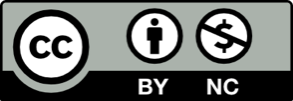 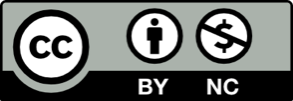 